Notes for businesses:Please read the privacy notice located at the back of the formNotes for businesses:As the food business operator of the establishment you have a right to request a re-visit for the purposes of re-rating under section 4 of the Food Hygiene Rating Act (Northern Ireland) 2016 as amended at any time, provided that you have paid the cost of the re-rating inspection of £150.00 in accordance with section 4(7) of The Food Hygiene Rating Act (Northern Ireland) 2016 and the following conditions are met:-Any appeal against the current food hygiene rating has been determined or abandoned:You must provide details of the improvements made to hygiene standards with your request, including supporting evidence where appropriate.If the district council considers that you have provided sufficient evidence that the required improvements have been made.The district council officer will give you a ‘new’ food hygiene rating based on the level of compliance that is found at the time of the re-visit - you should be aware that your rating could go up, down or remain the same.To make a request for a re-visit, please use the form below and return it to the food safety officer from your district council – contact details are provided with the written notification of your food hygiene rating.The re-rating visit will take place within 3 months of the request being made and will usually be made without prior notification.  Business detailsInspection detailsPlease return this form to: Environmental Health Department, Antrim and Newtownabbey Borough Council, Mossley Mill, Newtownabbey, BT36 5QA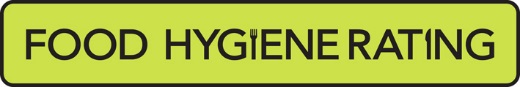 Food Hygiene Rating Scheme: Request for a re-rating inspection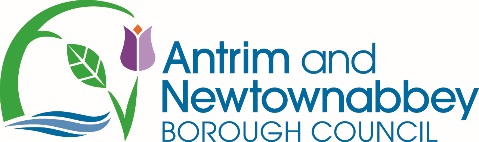 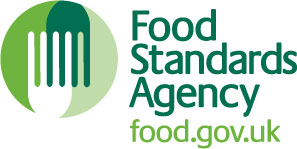 Food business operator/proprietorBusiness nameBusiness addressesBusiness tel. number  Business emailDate of inspectionDate of inspection  Food hygiene rating givenAction takenPlease describe the remedial action you have taken with reference to the issues identified in the inspection letter/report provided to you by your district council with your score:Action takenPlease describe the remedial action you have taken with reference to the issues identified in the inspection letter/report provided to you by your district council with your score:Action takenPlease describe the remedial action you have taken with reference to the issues identified in the inspection letter/report provided to you by your district council with your score:Action takenPlease describe the remedial action you have taken with reference to the issues identified in the inspection letter/report provided to you by your district council with your score:Action takenPlease describe the remedial action you have taken with reference to the issues identified in the inspection letter/report provided to you by your district council with your score:Action takenPlease describe the remedial action you have taken with reference to the issues identified in the inspection letter/report provided to you by your district council with your score:SignatureSignatureName in capitalsName in capitalsPositionDate